Unit 4 Lesson 9: Patrones en la tabla de multiplicarWU Observa y pregúntate: Tabla de multiplicar (Warm up)Student Task Statement¿Qué observas? ¿Qué te preguntas?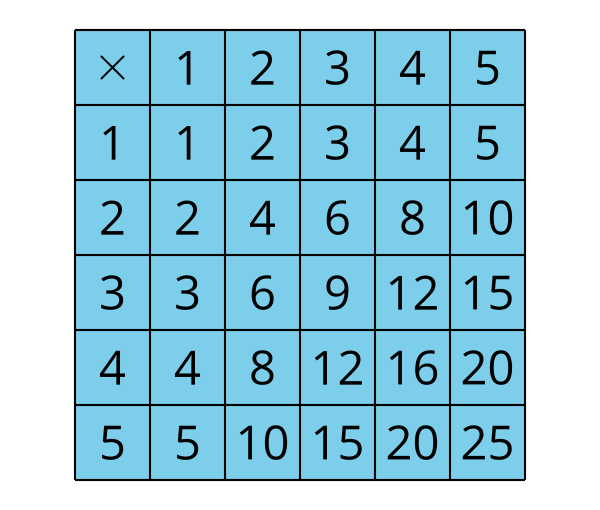 1 Productos en la tablaStudent Task StatementEsta es una tabla de multiplicar que no se ha completado totalmente.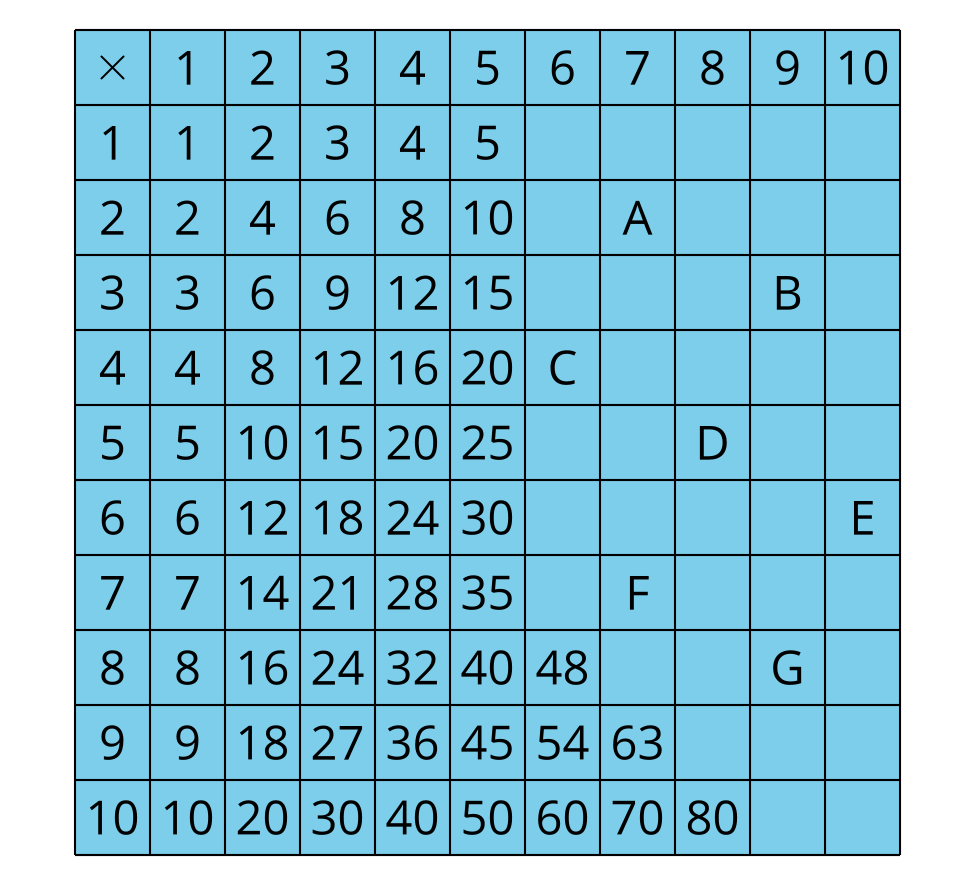 Usa los productos de la tabla para ayudarte a encontrar los números que deberían ir en lugar de las letras de la A a la G. Prepárate para explicar tu razonamiento.Encuentra los números que deberían ir en otras tres casillas vacías de la tabla. Usa:7 como un factor9 como un factor10 como un factorPrepárate para explicar tu razonamiento.2 Si sé que..., entonces sé que...: MultiplicaciónStudent Task StatementEn cada fila, escribe al menos dos hechos de multiplicación que puedes descifrar porque conoces el hecho de multiplicación dado en la columna de la izquierda. Prepárate para compartir tu razonamiento.Si te queda tiempo, completa el resto de la tabla de multiplicar. Usa los hechos de multiplicación que conoces para encontrar aquellos que no conoces.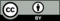 © CC BY 2021 Illustrative Mathematics®Si sé que . . . ,entonces también sé que . . . , , 